Slávnostný pochod slovenských včelárovHor sa bratia do včelárstva, náš to svete raj,V ňom snívame žitia máj!Keď zakvitnú polia, lúky, zkvitne celý kraj,zelenia sa roztomile háj!Tu naše včeličky bzučia, háje zahučia,Hlásajú nám v kvietkoch je náš svet,Z nich my sladký med znášame a vás ku nám unášame,Nad včelárstvo krajšie niečo v svete niet!Preto zaspievajte hmynu z včeliek rieky blaha plynú,Liečivý donášajú nám med.Letí letí roj, našej práce zdroj.Letí letí roj, našej práce zdroj.Na jablonku sadne, na  včelára zhliadne, vziať ma sa pristroj.Na jablonku sadne, na  včelára zhliadne, vziať ma sa pristroj.To ochotne vykonáme, veď to udalosť,V úli prázdnom včely hosť.On nám za vzor slúži v práci, hor sa junáci!Cieľ náš blaho, to naša radosť, preto včelár smele sa bor k cieľu svojmu hor.Len tak zkvitne blahom naša vlasť, to dedičstvo našich otcov národovcov vzorných vodcov.Preto za nimi veselo pôjdeme.Práca tá bude žehnaná a v národe spomínaná, tak istotne cieľa dôjdeme.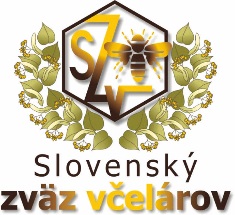 Slávnostný pochod slovenských včelárovHor sa bratia do včelárstva, náš to svete raj,V ňom snívame žitia máj!Keď zakvitnú polia, lúky, zkvitne celý kraj,zelenia sa roztomile háj!Tu naše včeličky bzučia, háje zahučia,Hlásajú nám v kvietkoch je náš svet,Z nich my sladký med znášame a vás ku nám unášame,Nad včelárstvo krajšie niečo v svete niet!Preto zaspievajte hmynu z včeliek rieky blaha plynú,Liečivý donášajú nám med.Letí letí roj, našej práce zdroj.Letí letí roj, našej práce zdroj.Na jablonku sadne, na  včelára zhliadne, vziať ma sa pristroj.Na jablonku sadne, na  včelára zhliadne, vziať ma sa pristroj.To ochotne vykonáme, veď to udalosť,V úli prázdnom včely hosť.On nám za vzor slúži v práci, hor sa junáci!Cieľ náš blaho, to naša radosť, preto včelár smele sa bor k cieľu svojmu hor.Len tak zkvitne blahom naša vlasť, to dedičstvo našich otcov národovcov vzorných vodcov.Preto za nimi veselo pôjdeme.Práca tá bude žehnaná a v národe spomínaná, tak istotne cieľa dôjdeme.